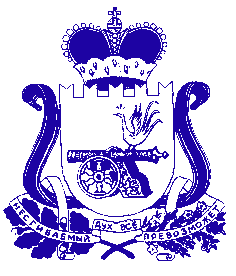 СОВЕТ ДЕПУТАТОВ ИГОРЕВСКОГО СЕЛЬСКОГО ПОСЕЛЕНИЯ ХОЛМ-ЖИРКОВСКОГО РАЙОНА СМОЛЕНСКОЙ ОБЛАСТИ
Р Е Ш Е Н И Еот  24.11.2023г.                             № 28Об установлении порядка учета предложений и участия граждан в обсуждении проекта решения Совета    депутатов Игоревского сельского поселения Холм-Жирковского района Смоленской области «О  внесении изменений и дополнений в Устав Игоревского сельского поселения Холм-Жирковского района Смоленской области»Руководствуясь частью 4 статьи 44  Федерального закона  от 06.10.2003 года №131-ФЗ «Об общих принципах организации местного самоуправления в Российской Федерации, статьей 34 Устава Игоревского сельского поселения Холм-Жирковского района Смоленской области, Совет депутатов Игоревского сельского поселения Холм-Жирковского района Смоленской области         Р Е Ш И Л:         	1. Установить следующий порядок учета предложений по проекту решения «О внесении изменений и дополнений в Устав Игоревского сельского поселения  Холм-Жирковского района Смоленской области»:1.1. Ознакомление с проектом решения через средства массовой информации (Холм-Жирковская районная газета «Вперёд»), официальный сайт Администрации Игоревского сельского поселения Холм-Жирковского района Смоленской области.        	1.2.  Прием предложений граждан по проекту решения в письменной форме до 21 декабря 2023 года включительно по адресу: Смоленская область, Холм-Жирковский район, ст. Игоревская, ул. Южная, д. 5. 	1.3. Анализ поступивших предложений.2. Назначить публичные слушания по проекту решения Совета депутатов  Игоревского сельского поселения Холм-Жирковского района Смоленской области «О внесении изменений и дополнений в Устав Игоревского сельского поселения Холм-Жирковского района Смоленской области» на 22 декабря 2023 года в 15.00 часов в здании Администрации Игоревского сельского поселения Холм-Жирковского района Смоленской области, ст. Игоревская, ул. Южная, д. 5. 	3. Изменения, внесенные в Устав Игоревского сельского поселения Холм-Жирковского района Смоленской области, утвердить на сессии Совета депутатов Игоревского сельского поселения Холм-Жирковского района Смоленской области.       	 4. Утвердить состав оргкомитета по проведению публичных слушаний   согласно приложению.       	 5. Настоящее решение вступает в силу со дня официального опубликования в Холм-Жирковской районной газете «Вперёд».Глава муниципального образованияИгоревского  сельского поселенияХолм-Жирковского районаСмоленской области                                                                              Н.М. АнисимоваПриложение к решению Совета депутатов Игоревского сельского поселения Холм-Жирковского района Смоленской области от 24.11.2023г. №28Состав оргкомитета по проведению публичных слушаний  1. Макаревская Е.С. - специалист I категории Администрации Игоревского сельского поселения Холм-Жирковского района Смоленской области.2. Крылов А. О. - депутат Совета депутатов Игоревского сельского поселения Холм-Жирковского района Смоленской области.3. Крапивин А.А. - депутат Совета депутатов Игоревского сельского поселения Холм-Жирковского района Смоленской области.4. Константинова Л.А. - депутат Совета депутатов Игоревского сельского поселения Холм-Жирковского района Смоленской области.5. Кузнецов В.С. - депутат Совета депутатов Игоревского сельского поселения Холм-Жирковского района Смоленской области.